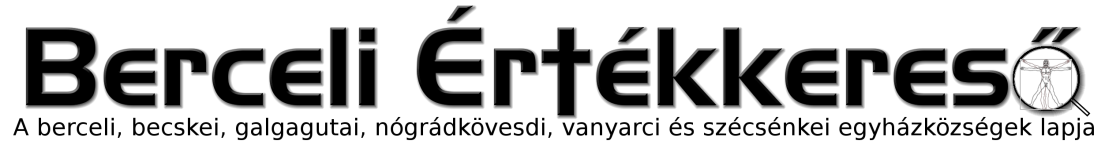 IX. évf. 10. szám Nagyböjt 2. vasárnap	2022. március 13.Az MKPK körlevele a 2022. évi nagyböjti tartós élelmiszer gyűjtésrőlKedves Testvérek!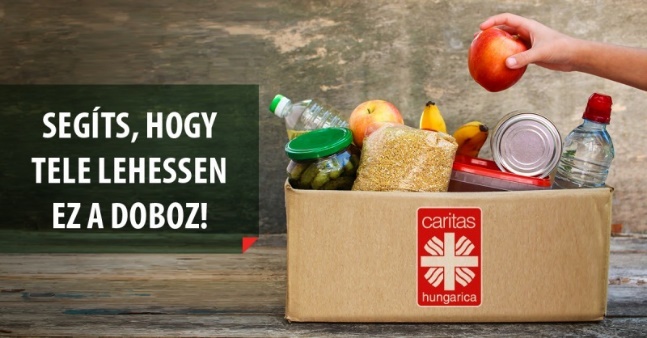 Idén újra meghirdetjük a nagyböjti irgalmasság gyakorlásának ősegyházi hagyományát, amikor arra biztatjuk a híveket, hogy hozzák el a szentmisékre tartósélelmiszer-felajánlásukat a rászorulók számára és tegyék a templomban az erre kijelölt helyre.Az ősegyházi források közül Szent Pál apostolnak a korintusi egyházközségben meghirdetett adománygyűjtését állítjuk példának, aki a jeruzsálemi keresztények megsegítésére bíztatott.„Ti mindenben kitűntök: a hitben, a szóban, a tudásban, minden buzgólkodásban és az irántunk táplált szeretetben; tűnjetek ki tehát a jótékonykodásban is. Nem parancsként mondom, hanem mások buzgóságára hivatkozva szeretetetek őszinteségét akarom kipróbálni. Hiszen ismeritek Urunk, Jézus Krisztus jótékonyságát. Noha gazdag volt, értetek szegénnyé lett, hogy szegénysége által meggazdagodjatok. Erre nézve tanácsot adok nektek, mert javatokra válik. Tavaly óta nemcsak, hogy megkezdtétek a gyűjtést, hanem őszinte szándékotokat is megmutattátok. Most hát gyakorlatban is hajtsátok végre, hogy a készséges akarat tehetségetekhez mérten tetté váljon. Ha az akarat készséges, aszerint tetszik (az Istennek), amije van, nem aszerint, amije nincs. Nem azért kell gyűjteni, hogy mások megszabaduljanak a szükségtől, ti meg bajba jussatok, hanem az egyenlőségért. Most az ő szükségüket a ti bőségetek enyhíti, hogy majd az ő bőségük nektek szolgáljon szükségetekben segítségül, s így (a javak) kiegyenlítődjenek. Az Írásban is az áll: „Aki sokat gyűjtött, nem bővelkedett, aki meg keveset, nem szűkölködött”  (2Kor 8,7-15).Kedves Testvérek!Nagyböjti közös zarándokutunkon az Egyház így könyörög: „Istenünk, minden irgalom és jóság forrása, te a böjt, az imádság és az irgalmas szeretet gyakorlása által gyógyulást adsz bűneinkre” (Nagyb.3.vas.).Immáron tizenegyedik alkalommal hirdetjük meg a nagyböjti adománygyűjtésben az irgalmas szeretet gyakorlásának ezt a formáját. Az bűnbánatunk és sajátos nagyböjti liturgikus imádságaink – mint a keresztúti ájtatosság – akkor lesznek gyümölcsözőbbek, ha az irgalmas szeretet gyakorlásáról sem feledkezünk meg.Az újabb hullámokban visszatérő világjárvány következményeként családok kerültek nehéz helyzetbe, akiknek a Katolikus Karitász mint Egyházunk hivatalos segélyszervezete – igyekezett segítő kezet nyújtani. Gazdasági nehézségeket is hozott magával a járványveszély, munkahelyek szűntek meg és sokakat a létbizonytalanság rémképe is fenyeget. A Karitász munkatársai, önkéntesei és alkalmi segítői is bekopogtak a családok, az idősek ajtaján és segítettek abban és úgy, amire éppen szükség volt. Gondoskodás indult el a bátrak lelkéből, ami egy nagy szeretetteljes összefogássá vált. Ennek a segítő szeretetnek ki kell tartania mindaddig, amíg a családjainknak szenvedést okoz a járványhelyzet. Szent Pál apostol figyelmeztet bennünket: „Ha szenved az egyik tag, valamennyi együtt szenved vele” (1 Kor 12,26). Az elmúlt esztendőben már második alkalommal nem tudtuk teljességében megvalósítani a nagyböjti tartósélelmiszer-gyűjtést, mert éppen megkezdtük, de a vírus elleni védekezés következtében csak korlátozottan tudunk eljutni liturgiákra. Úgy tűnik, hogy most ez a veszély nem fenyeget bennünket, így még nagyobb buzgalommal vegyünk részt az adományok gyűjtésében. Ugyanakkor Ukrajnában háborús helyzet van, sokan érkeznek menekültként Magyarországra, a kárpátaljai magyarság élelme is kifogyóban van. Ezért ebben az évben a tartós élelmiszergyűjtést ezekre a célokra fordítja a Katolikus Karitász. Tegyünk tanúságot az irgalmas szeretet gyakorlásáról az idei nagyböjtben is, és lehetőségeinkhez mérten tartósélelmiszerrel járuljunk hozzá a Katolikus Egyház segélyakciójához. Ezt megtehetik a jövő heti vasárnapi szentmiséken és az azt követő hétköznapokon, március 20-27 között.A korábbi években meghirdetett gyűjtésünk eredményeképpen családok ezreit tudtuk segíteni azokkal a segélycsomagokkal, amelyeket a hívek adományaiból juttattunk el a rászorulókhoz. Ha ezt mindannyian megtesszük és legalább 1 kg adományt hozunk a templomba, újra nagyon sok családnak tudunk segíteni az irgalmas Jézus példáját követve. Most a határontúli magyarokkal és a hazánkba érkező menekültekkel tehetünk jót nagyböjtben. Telefonos adományvonalon is bekapcsolódhatunk a Karitász segítő munkájába. Ha hívjuk a 1356-os telefonszámot, hívásonként 500 forinttal segítünk.„Személyes szeretettel másokért.” Kérjük, hogy aki teheti, adója egy százalékával is támogassa a Katolikus Karitász karitatív szolgálatát: a Karitászt Támogató Alapítványt. Köszönjük a szegényeknek szánt adományaikat. A legkisebb adománnyal is a felebaráti szeretet csodája valósul meg közöttünk. A templomainkban összegyűjtött élelmiszerek nemcsak táplálékot jelentenek, hanem üzenetet is hordoznak, a Gondviselő Isten kézzelfogható szeretetét a nélkülöző családok számára. Ferenc pápa a Szegénység elleni világnapra írt legutóbbi üzenetében így bíztat bennünket:„A Jézus által kinyilatkoztatott Isten arca a szegényekért aggódó és hozzájuk közel álló Atya arca. Jézus egész működése arról tanúskodik, hogy a szegénység nem a sors következménye, hanem az ő köztünk való jelenlétének konkrét jele. Nem akkor és ott találjuk meg őt, amikor és ahol akarjuk, hanem a szegények életében, az ő szenvedésükben és nélkülözésükben, a gyakran embertelen körülmények között, amelyek között élni kénytelenek. Amint azt sohasem fáradok elismételni, a szegények az evangélium igazi hirdetői, hiszen ők voltak az elsők, akiket evangelizáltak, és akik meghívást kaptak arra, hogy osztozzanak az Úr boldogságában és az ő országában (vö. Mt 5,3). A szegények – bármilyen helyzetben és körülmények között éljenek is – evangelizálnak bennünket, mert lehetővé teszik, hogy mindig új módon fedezzük fel az Atya legigazibb arcvonásait.”Szent Pál apostol buzdításával köszönjük meg mindenkinek a jóságát:„Ha tehát kitartotok a jótékonykodásban, Istent magasztalják érte, mivel készségesen vallomást tettetek Krisztus evangéliumáról, és bőkezűségetekkel kifejezésre juttattátok a velük és a többiekkel való közösséget. Imádkoznak is majd értetek, és vágyódnak utánatok abban a tudatban, hogy Isten kegyelme bőségesen kiáradt rátok” (2Kor 9,12-14).Budapest, 2022. nagyböjt 2. vasárnapjánA Magyar Katolikus Püspöki Konferencia(A körlevél felolvasandó nagyböjt 2. vasárnapjának minden szentmiséjén.)A MÁSODIK SKRUTINIUMA második skrutíniumot Nagyböjt IV. vasárnapján vagy az azt követő héten egy hétköznapon tartjuk. Az eukarisztikus imában történjék megemlékezés a kiválasztottakról és a keresztszülőkről. Lásd Misekönyv 770- 772. oldal.IGELITURGIAAz olvasmányokat A szentmise olvasmányai ,,A" év, Nagyböjt IV vasár­ napjáról vesszük:Olvasmány: 1 Sám 16, 16. 6-7. 10-13aDávidot Izrael királyává kenik.Szentlecke: Ef 5, 8-14Támadj fel holtodból, és Krisztus rád ragyog.Evangélium: Jn 9, 1-41Elment megmosakodni, és amikor visszatért, már látott.HOMILIAA celebráns a homíliában, a Szentírás olvasmányaira támaszkodva, kifejti a második skrutínium értelmét, figyelve a nagyböjti liturgiára és a kiválasztottak lelki fejlődésére.CSENDBEN VÉGZETT IMÁDSÁGA homília után a celebráns így szól:Kedves kiválasztottak,a keresztszülőkkel együtt lépjetek közelebb!Most a celebráns először a hívekhez fordul:Kedves Hívek! Csendben imádkozzatok a kiválasztottakért, hogy megértsék a bűnbánat szellemét, a bűn súlyosságát és Isten gyermekeinek igazi szabadságát:Ezután a hittanulókhoz fordul:Ti pedig, kedves kiválasztottak,hogy külsőleg is kifejezzétek bűnbánatotokat, térdeljetek le (hajoljatok meg) és csendben imádkozzatok!Midnyájan egy ideig csendben imádkoznakCelebráns:Álljatok fel mindnyájan!Celebráns:Most a kiválasztottakért végzett könyörgések következnek. Ezalatt a keresztszülők tegyék rá jobb kezüket a kiválasztottak vállára!KÖNYÖRGÉSEK A KIVÁLASZTOTTAKÉRTCelebráns: Kérjük, testvéreim, mennyei Atyánkat, hogy Krisztus világossága vezessen bennünket földi életünkben.Lektor:Hogy ezeknek a kiválasztottaknak a szívéből űzze el az Úr a sötétséget, és ő maga legyen a világosságuk, kérjük Urunkat!Hívek: Kérünk téged, hallgass meg minket!Hogy a Szentlélek vezesse el őket jóságosan Krisztushoz, aki a világ világossága lett, kérjük Urunkat!Hogy e kiválasztottak nyissák meg szívüket, és Istent vallják a világosság fejedelmének s az igazság tanújának, kérjük Urunkat!Hogy miután Istentől gyógyulást nyertek, az Úr őrizze meg őket a világ hitetlenségétől, kérjük Urunkat!Hogy miután megmentette őket Krisztus, aki elveszi a világ bűneit, szabaduljanak meg a bűn kötelékeitől, kérjük Urunkat!Hogy miután a Szentlélek megvilágosította őket, az üdvösség evangéliumát egész életükben megvallják és másoknak átadják, kérjük Urunkat!Hogy Szentatyánk, püspökeink és papjaink vezetésé- vel mindnyájan a világ világosságának bizonyuljunk Krisztusban, kérjük Urunkat!Celebráns: Urunk és Istenünk! Küldd el lelkünkbe szent Fiadat, a világ Világosságát, hogy a bűn sötétségét eloszlassa lelkünkben Evangéliumának fényével. Aki él és uralkodik mindörökkön-örökké.Hívek: Ámen.Egyéb szabadon választható fohászok, vö. OICA 382. szám.IMÁDSÁG A GONOSZ LÉLEK HATALMÁNAK MEGTÖRÉSÉÉRT (EXORCIZMUS)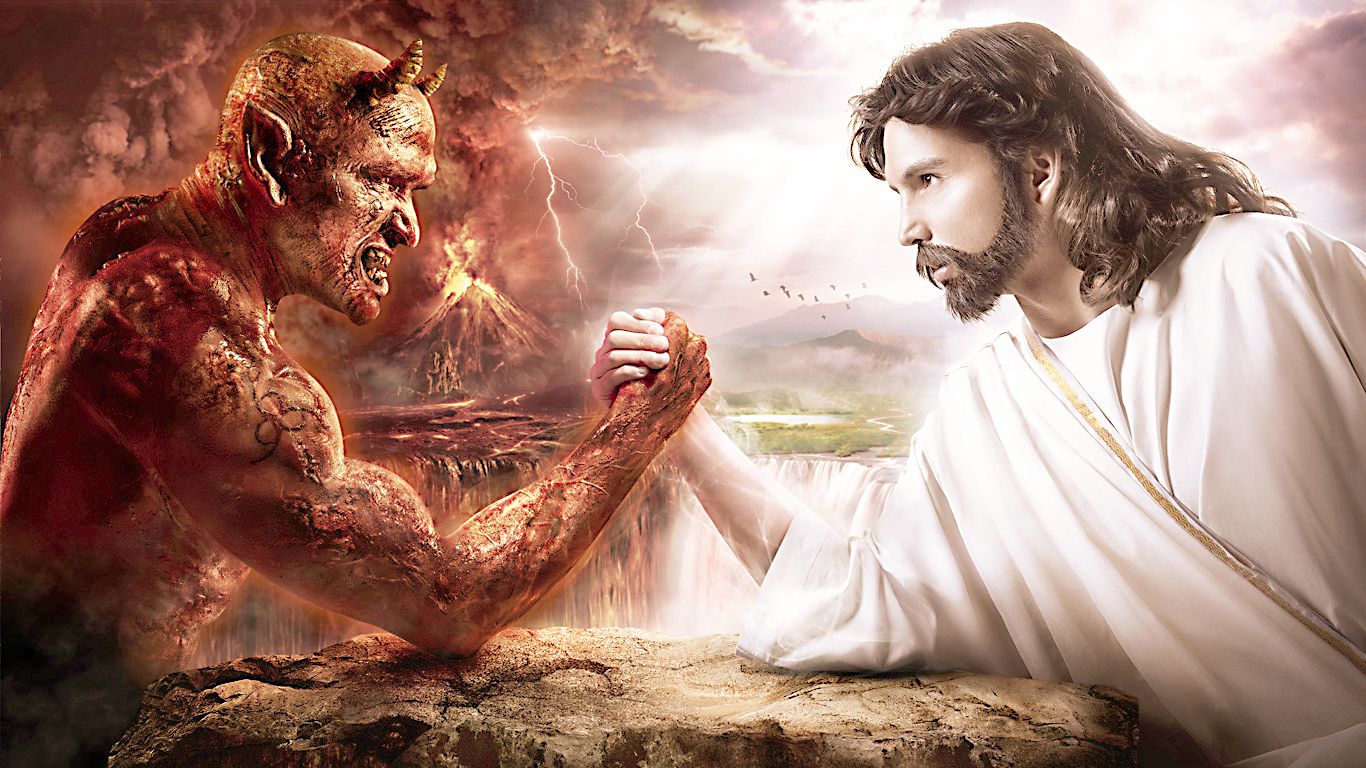 Ezután a celebráns a kiválasztottakhoz fordulva összetett kézzel mondja:Most a gonosz lélek hatalmának megtöréséért imádkozzunk! Jóságos mennyei Atyánk, te megadtad a vakon születettnek, hogy higgyen Fiadban, és ezzel a hittel eljusson világosságod országába. Add, hogy az itt jelenlévő választottaid megszabaduljanak a világ csalárdságaitól, amelyek körülveszik és elvakítják őket. Engedd, hogy az igazságban megszilárduljanak és gyökeret verjenek, így a világosság gyermekei legyenek, és örökre azok is maradjanak. Krisztus, a mi Urunk által.Hívek: Ámen.Ezután a celebráns, ha mód van rá, külön-külön minden egyes kiválasztottra csendben ráteszi a kezét. Majd föléjük terjesztett kézzel folytatja:Urunk, Jézus Krisztus, igaz világosság, te megvilágosítasz minden embert. Az igazság Szentlelke által szabadítsd meg mindazokat, akik a hazugság atyjának igája alatt görnyednek. Ébreszd fel a készséget azok szívében, akiket szentségeid vételére kiválasztottál, hogy világosságod öröme úgy töltse el őket, mint azt a vakot, akinek egykor visszaadtad szeme világát. Váljanak ezek a kiválasztottak a benned való hit bátor és félelmet nem ismerő tanúivá. Aki élsz és uralkodol mindörökkön-örökké.Hívek: Ámen.Az exorcizmus, vagyis a gonosz lélek hatalmának megtöréséért mondott imádság egyéb könyörgései tetszés szerint választhatók, vó·. OICA 383. szám.Az alkalomnak megfelelő zsoltár (pl. a 66, 25, 31, 38, 39 , 50, 114,129, 138, 141.) vagy népének, (pl SzVU 61. A fényes Isten arcot;SzVU 10. Jézus, világ Megváltója) következhet.Ezután vasárnap elmondjuk a Hitvallást. Az Egyetemes könyörgések elmaradnak, és az Eukarisztia ünneplésével folytatódik a szertartás.Amennyiben nem kerül sor az Eukarisztia megünneplésére, az alkalomnak megfelelő énekkel és áldással fejeződik be a szertartás.A KIVÁLASZTOTTAK MEGÁLDÁSA ÉS ELBOCSÁTÁSAEzután a celebráns megáldja és elbocsátja a kiválasztottakat:Könyörögjünk!Istenünk, te már szent próféták általezt üzented a hozzád fordulóknak:,,Mosakodjatok meg, legyetek tiszták!", szent Fiad által pedig meg is adtad nekika lelki újjászületés kegyelmét.Tekints most jóságosan itt levő szolgáidra, akik szorgalmasan készülnek a keresztségre. Áldd meg és szenteld meg őket;ígéretedhez :híven készítsd fel őket arra,hogy ajándékaid befogadására alkalmasak legyenek, kiérdemeljék a gyermekeid közé fogadástés az Egyházaddal való közösséget. Krisztus, a mi Urunk által.Hívek: Ámen.Az áldás más könyörgéseit lásd OICA 119-124. és 3 7 4. számnál.Menjetek békével, és jöjjetek el jövő vasárnap a következő skrutíniumra. Az Úr legyen veletek mindenkor!Kiválasztottak: Ámen.HIRDETÉSEKSzeretettel köszönjük mindazok munkáját, akik a berceli templomlépcső takarításában részt vettek. Isten fizesse meg szolgálatukat.Jövő vasárnaptól az egyházközségi kisbusz újra szolgálatba áll.2022.03.13.	V	16:00	Ökumenikus imaóra a békéért Galgagután a Fő téren2022.03.14.	H	09:00	Tavaszi rendrakás a Berceli Magyarok Nagyasszonya Kápolnánál		17:00	Szentmise a Becskei Templomban2022.03.15.	K	08:30	Szentmise a Berceli Templomban		17:00	Imaóra a Galgagutai Templomban2022.03.16.	Sz	16:30	Szentmise a Berceli Templomban2022.03.17.	Cs		17:00	Szentségimádás a Berceli Templomban2022.03.19.	Sz	10:00	Karitász lelki nap Vanyarcon a Boldog Ceferino Közösségi HázbanVanyarci, kállói és bercel Karitász tagjainak részvételével. Téma: Az egység, összetartozás, közös vagyon. A karitászon belül lehet-e rászoruló a karitász tagja?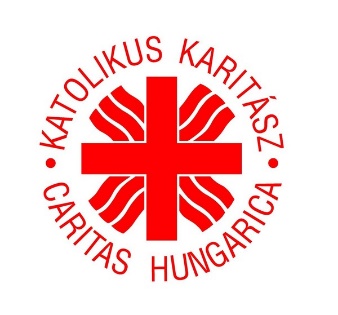 Törökszentmiklósi csoportból is lesznek előadók. Szeretettel várjuk a Karitász tagjait, valamint önkénteseket, segítőket egyházközségeinkből. Amennyiben más településekről is szeretnének jönni az utazást az egyházközségi kisbusszal tudjuk biztosítani 10:00 A lelki nap megnyitója 10:15 Közös imádság és imatapasztalatok megosztása 10:45 Szünet 11:00 Előadás a nap témájáról 11:45 Szünet 12:00 Közös Úr Angyala, majd kiscsoportok 12:35 Közös plénum kiscsoportok tapasztalatainak megosztása 13:00 Közös ebéd		15:00	Kávészünet Vanyarcon a Boldog Ceferino Közösségi Házban		16:00	Első gyónás a Berceli Templomban			17:00	Szentmise a Berceli Templomban2022.03.20	V	08:30	Szentmise a Berceli Templomban elsőáldozók és bérmálkozók				első skrutiniuma		10:30	Szentmise a Becskei Templomban 		10:30	Igeliturgia a Galgagutai Templomban		12:00	Igeliturgia a Nógrádkövesdi templomban		12:00	Szentmise a Szécsénkei Templomban 				Elh. Géczi Károly és neje Bíró Borbála és szülők2022.03.27	V	08:30	Szentmise a Berceli Templomban elsőáldozók és bérmálkozók				második skrutiniumaA COVID-19 pandémia elmúlásáig az időpontok változtatásának jogát fenntartjuk!Amennyiben a járványügyi előírások miatt a szertartásvégző nem tud jelen lenni a szertartáson, a hívek közös imádságot, lehetőleg igeliturgiát tartsanak a templomban. Az igeliturgiákat lehetőleg akolitus végezze, illetve imádkozzunk papi és szerzetesi hivatásokért!Római Katolikus Plébánia 2687 Bercel, Béke u. 20.tel: 0630/455-3287 web: http://bercel.vaciegyhazmegye.hu, e-mail: bercel@vacem.huBankszámlaszám: 10700323-68589824-51100005Minden jog fenntartva, beleértve a másoláshoz, digitalizáláshoz való jogot is.